Publicado en Madrid el 30/06/2020 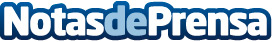 Qustodio explica algunas expresiones que los menores usan a menudo y cuyo significado desconocen sus padresQustodio, plataforma de seguridad y bienestar digital para familias, ha analizado algunas expresiones que utilizan los menores en Internet cada día y cuyo significado desconocen sus padres, para acercar a nativos digitales y analógicosDatos de contacto:Redacción695604946Nota de prensa publicada en: https://www.notasdeprensa.es/qustodio-explica-algunas-expresiones-que-los Categorias: Educación Sociedad E-Commerce Ocio para niños http://www.notasdeprensa.es